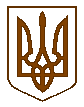 Баришівська  селищна  радаБаришівського  районуКиївської  областіVII скликання                                                                   Р І Ш Е Н Н Я      20.01.2020                                                                                      №  Про передачу  у приватну власністьземельної ділянки Козьякову О.В.            На підставі ст.ст.12, 116, 118, 120, 186 та розділу  Х „Перехідні положення”  Земельного кодексу України, ст.377 Цивільного кодексу України,  ст.26 Закону України „Про місцеве самоврядування в Україні”, розглянувши заяву Козьякова Олександра  Володимировича, жителя с.Фащівка, вул.Гагаріна,8 кв.10,  про передачу у приватну власність земельної ділянки для будівництва та обслуговування житлового будинку, господарських будівель і споруд, без зміни її цільового призначення, в зв’язку з переходом права власності на житловий будинок (згідно договору купівлі-продажу від 20.12.2019 № 1719), враховуючи пропозиції комісії з питань  регулювання  земельних відносин, природокористування, планування території, охорони пам’яток, історичного та навколишнього середовища, селищна рада вирішила:        1. Передати Козьякову Олександру Володимировичу у приватну власність земельну ділянку площею 0,1187 га, кадастровий номер 3220285801:19:038:0018, для будівництва та обслуговування житлового будинку, господарських будівель і споруд  в с. Рудницьке, вул. Дружби Народів,14.        2. Козьякову Олександру Володимировичу провести реєстрацію права приватної власності на земельну ділянку відповідно до вимог чинного законодавства України.        3.Власник повинен використовувати земельну ділянку за цільовим призначенням дотримуючись вимог Земельного кодексу України.        4.Оприлюднити дане рішення на офіційному веб-сайті Баришівської селищної ради        5.Контроль за виконанням  рішення покласти на земельну комісію з питань  регулювання  земельних відносин, природокористування, планування території, охорони пам’яток, історичного та навколишнього середовища.Селищний голова                                                     О.П.Вареніченко